美国籍原基督教徒阿克法·贝克斯特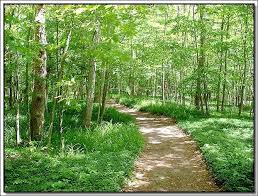 我一直相信养主的存在，也始终感到他是存在的。虽然有时感到很遥远，所以经常会忽略。但我不能否认这一真理的存在。正因为如此，我一生都在追寻着这一前定的真理。我参加过许多的教会。我聆听、祷告、同来自不同信仰的人们探讨。却总是觉得不对劲，很迷惑，好像缺些什么。以前听到许多人对我说：“是的，我信仰上帝，但我不属于任何宗教。我认为他们都不正确。”我确有此同感，但是，我不能就此罢休，而接受这一现实。我知道，如果上帝存在，那么，他不会遗弃我们，而使我们迷入歧途，甚至篡改真理。必有“正教”的存在。我一定要找到它。我把所有的尽力都集中在了各种基督教会里，仅仅是因为它们伴我长大，似乎在他们的教诲中有我所追寻的真知。然而，教会之间各执己见，甚至在基本教义方面也有所冲突，如怎么祷告？祷告谁？谁将被“拯救”？谁被遗弃？一个人因什么才得以“拯救”？这错综复杂令人费解的问题，我几近放弃。我从一个教堂到另一个教会，旨在寻找关于对上帝的观点和我们生存的目的，但一无所获，只是因为他们的教诲的荒谬。一天，我迷惘地走进一家书店，随之查阅各种宗教派别。在那儿我翻阅了许多的基督教书籍，突然脑海中闪出一个念头，看能不能在关于伊斯兰方面查找到什么。事实上，我对伊斯兰一点儿也不了解。出于好奇心，我随意拿起一本书读起来。在阅读的过程中，我感到非常的兴奋。其中“除安拉外绝无应受拜的主”这一句话，这一观念深深地触动了我，“他无任何匹敌，所有的崇拜只归于独一的安拉”。如此明了，如此伟大，如此直接的语句，包含着如此深沉的意义。从此，我便开始通过阅读来了解有关伊斯兰的方方面面。我通过阅读所了解到的每一事都使我很受触动。它对于我曾遇到的所有疑难问题都给予了完美的解答，似乎给了我一幅清晰的画卷。兴奋的心跳促使我通过大量的阅读来了解伊斯兰的一切。当阅读了《古兰经》之后，我感觉到能了解到这一真理是多么的幸运。我认识到，这一真理是安拉降示给他的使者穆罕默德（愿主福安之），然后由使者穆罕默德传达给全人类的。这正是我所追寻的真知。现在，我已经以一位穆斯林的身份开始了我的生活，我以认识和学习这一纯洁的真理而感到心灵宁静，。我将以自己的学习接近安拉。愿安拉指引我。阿敏！